De Soto High SchoolChoral Handbook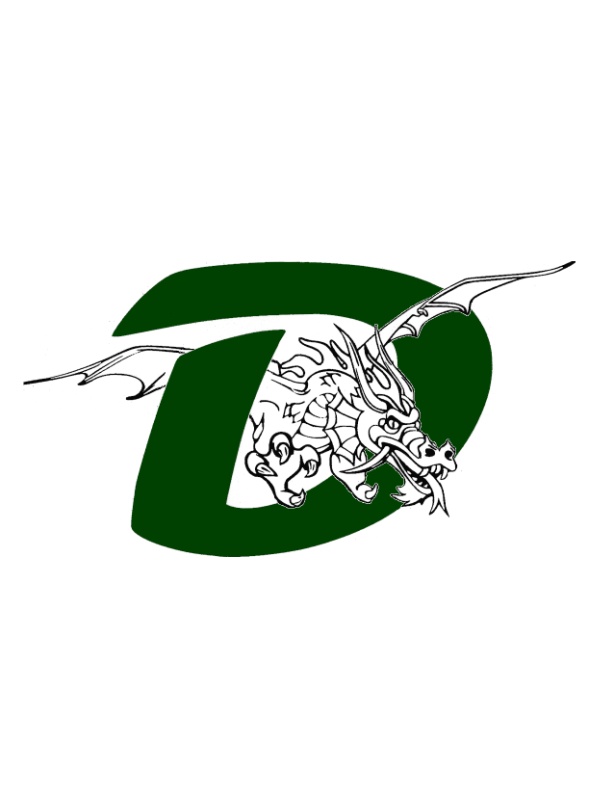 2014-2015Aaron Young, Head Choral DirectorSuzanne Harris, Assistant Choral DirectorContains philosophy, requirements, and calendar for the choral ensembles offered in grades 9-12 in the De Soto School District #73.Welcome to High School ChoirI am anticipating an exciting year with many wonderful musical opportunities.  Below are some necessary items your child needs to begin the year successfully.	Necessary items for chorus:A sharpened pencil A folder to keep any handouts or assignmentsLined, notebook paper (5-10 sheets) for the folderA uniform for choir concerts, festivals, and other choral events (explained later in the handbook)A Student Handbook/Assignment Book brought to each class periodChoral HandbookThis handbook contains our philosophy, choir attendance policy, uniform requirements, and choral calendar.  The back of the handbook contains information sheets that I ask students and parents to fill out together.  The sheets are due back Wednesday, August 27, 2014.	Information needed by Wednesday, August 27, 2014:Student Information formPermission Trip form for choir field tripsHandbook contractT-shirt order form (only if you would like to buy one)Please fill out the above information and tear those sheets from the Handbook.  Please keep the rest of the handbook for your records.We look forward to teaching your child.  We are planning an exciting year!Sincerely,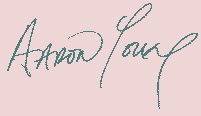 Mr. Aaron Young						Mrs. Suzanne HarrisChoral Director							Assistant Choral DirectorDe Soto High School						De Soto High SchoolMusic Education GoalsThe student will develop a degree of musical independence, which will enable him/her to read and perform music.  This skill is referred to as music literacy.The student will study representative examples of music from the various stylistic periods of music history, including music composed by the recognized master composers.Students will develop and understand a classical vocal technique based on the Italian bel canto style of singing.The student will participate in musical activities that are designed to stimulate aesthetic response.Music is a performing art.  Students must participate in the act of performance to fully realize and experience the musical and aesthetic values of the discipline.  In addition, an audience is an essential part of a performance and is required for the highest realization of the values intrinsic to the musical experience.  DISCIPLINE AND A POSITIVE ATTITUDE:The most important characteristics of fine choral singers!!!The Importance of Discipline: The nature of the music organization requires strict discipline.  Students and parents should be willing to accept ideals, principles and rules of the organization.Choir members are frequently on display and each must be aware of the importance of good behavior.  Students should remember that they represent their organization, school, and community whenever they perform or appear publicly.  Any misconduct casts a direct reflection on our school and community and may well undo the good work of many loyal students.A successful ensemble experience is built on discipline.  Discipline is order and with order comes the attainment of worthy goals.The Importance of a Positive Attitude:  The greatest single factor that will determine the success of any individual is attitude.  It takes intense dedication to reach goals.  Students should learn to discipline themselves to daily practice, sight singing, and part study in concentrated and routine practice.As Robert Henri, a renowned teacher of art, observed:  “Everything depends on the attitude of the artist toward his subject.  It is the one essential.”  The attitude makes an artistic performance inevitable and is the factor that makes the difference between a musical organization and a group of people who just sing together.Approach each new piece of music by asking these questions:  What can I make out of this?  What are the musical phrases trying to say?  Am I giving every last effort to make my part contribute to the whole sound of the ensemble?  This is the attitude of the true musician.By acknowledging the discipline of music, we can challenge the boundaries of our limited perception and really appreciate the beauty of life.  Analyze your own attitude and try to develop more receptivity.  Make the most out of every performance.CLASSROOM POLICIESDISCIPLINEThe choral program will utilize the discipline policy set forth by the De Soto School District No. 73.As choir begins:Be on time, bring a pencil, and your Student HandbookBe in your assigned seat/standing positionHave your music in orderDispose of any gum or food upon entering the roomDuring class:Respect your rights and the rights of others to learnGive your best effortListenFollow directionsMark your music (pencil only)Maintain good body position for good singing at all timesAt the end of Class/Rehearsal:Pick up around your assigned seat/standing positionHelp put the room back in orderPut your folder in its assigned locationCONSEQUENCES (per quarter)First infraction					Warning (participation points deducted)Second infraction				Stay after class one minute            Third infraction	Ten minute morning detention (Parent Contact)Fourth infraction				Write up or after school detentionSevere Clause					Write up – Sent directly to officeGRADING POLICYEvaluations will be based on attitude, effort/improvement, music literacy tests and quizzes, attendance at all required events, and any special projects assigned.  Parents are encouraged to consult the director at any time in regard to their son’s or daughter’s progress.  A close contact between parents and the Director will indicate a strong interest in the music program and can aid both parties in understanding and problem solving.The following areas will be the focus of instruction:Music Literacy and Theory (including the instruction of solfege)Vocal TechniqueMusic History and CultureEnsemble SkillsCultivation of an aesthetic appreciation of the art formPositive participationGrades will be based on the same grading scale as mandated by the De Soto Public School District No. 73.Grading Criteria (per quarter):	Worksheets/Quizzes/Tests/Part Sing off			30 %	Daily Preparation/Participation					20%	Concert Attendance						50%COMMUNICATIONSIt is of utmost importance that parents and students have many viable means of communication with the choral directors. Listed below are means for parents/students to contact the choral directors.For high school choral information:Choir room: 586-6250, Athletic/Activity Office: 586-1058, DHS Main Office: 	586-1050Email: young.aaron@desoto.k12.mo.us and harris.suzanne@desoto.k12.mo.us3.   Like the De Soto Choirs page on Facebook.4.   Follow @DHSChoirs on Twitter.5. Remind 101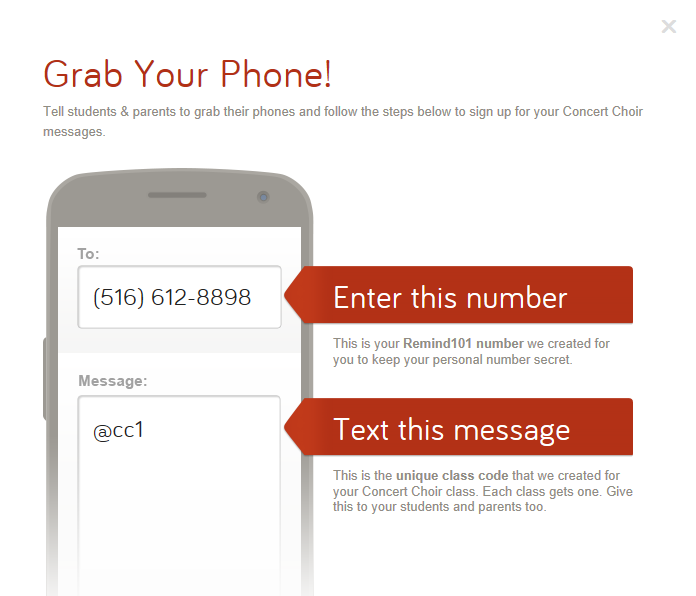 The picture above is for Concert Choir, but I have created a separate section for each class.  Using the same number as listed above 516-252-0426 text the following codes for your class and receive text messages from Mr. Young with important reminders and information (you can also use email if you prefer):Concert Choir:  @cc1		email: send an email to cc1@mail.remind.comMen’s Glee: @mg1			email: mg1@mail.remind.comWomen’s Glee: @wg1		email: wg1@mail.remind.comChamber Choir/Vocal Jazz: @chamberch	email: chamberch@mail.remind.com6. De Soto Choir webpage: http://www.edline.net/pages/DeSotoHighSchool/Classes/Music_10033ATTENDANCEPerformance Attendance:  All performances are required for curricular choirs.  A calendar of required performances is enclosed in the following pages.  Students will only be excused in case of an extreme family emergency or illness.  The teacher must have a doctor’s written excuse and/or a parent note explaining the situation.  The teacher will assess the situation, discuss with his administrators, and if warranted, give an alternate assignment.  Alternate assignments will not be issued for unexcused absences, as the students will not receive credit for unexcused absences. Daily Attendance:Students are required to be at all rehearsals.  For curricular choirs, tardies and absences from daily class sessions will be handled as mandated by the De Soto High School Student Handbook.UNIFORMS*The rental fee will cover the cost of having the uniforms that we provide dry cleaned and/or repaired due to wear and tear.All uniforms that are provided will be turned in after our last performance of the school year.   De Soto High School Choir Event Calendar2014-2015T-shirt order formT-Shirt Order FormThe choir program will order t-shirts this year and they will cost $10.00 (sizes S-XL, $11.50 for XXL or larger).  Here is the design (on a heather gray tshirt):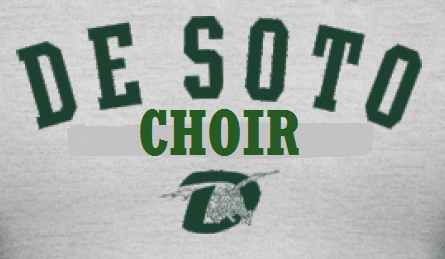 If you would like to order a shirt please fill out the information below and bring the bottom portion back to Mr. Young my Wednesday, August 27, 2014.Student name:______________________________________________Adult size (please circle the size that you would like and indicate the quantity on the line underneath.S		M		L		XL		XXL		other __________		____		____		____		____		____Please make checks payable to DHS.Student Information Form(please print clearly)PLEASE RETURN BY WEDNESDAY, AUGUST 27, 2014Student Name:__________________________________________________________________Grade in School (please circle):		9	10	11	12Choir (please circle all that apply): 	Women’s Glee (3rd)          Women’s Glee (4th)	     Concert Choir	      Men’s GleeDate of Birth:__________________________________________________________________Locker Number:________________________________________________________________Parent’s Primary Email Address:___________________________________________________Father’s Full Name:_____________________________________________________________Mother’s Full Name:_____________________________________________________________Your Home Address:____________________________________________________________				(house/apt.#, street, city, and zip code)Your Home Phone:______________________________________________________________Father’s work and/or Cell Phone:___________________________________________________Mother’s work and/or Cell Phone:__________________________________________________If your parents are divorced, with whom do you live?___________________________________The Choral Handbook Contract for 2014-2015PLEASE RETURN BY WEDNESDAY, AUGUST 27, 2014Student Contract of____________________________				(print name of student)The undersigned confirm that they have read and understand all of the information contained within the De Soto High School Choral Handbook.  It is understood that all the rules and regulation will apply during any music function sponsored by De Soto Public School District No. 73.  The undersigned agree to make any and all necessary arrangements to attend each function.The undersigned understand that maintaining scholastic eligibility is required for participation in all music activities.  The student assumes responsibility for reading the De Soto High School Student Handbook and all rules contained therein.  In addition, the undersigned student and parents understand that any rules set forth by the De Soto Public School District No. 73 will be binding on the student.Signature of the Student_____________________________		Date_________________Signature of the Parent/Guardian_____________________________		Date_________________Permission Slip for Choir Trips and ContestsAs members of the choral program, students will use district transportation to attend choral activities. These trips include being shuttled to another school building for rehearsals and concerts, traveling to music contests, community concerts, and enrichment activities.  Prior to each individual outing students will receive information describing the purpose of the trip, arrival and departure times, and other pertinent information.  To consolidate paperwork, the choral department asks that you sign a permission slip covering all of the day trips for the entire school year.  This form does not cover any trips that might include overnight stays.My son/daughter______________________has my permission to attend choral field trips in the 2014-2015 school year.  I further understand that if my child is involved in any discipline problem he/she will be treated as if attending regular school activities or classes on campus.Signature of the Parent/Guardian_____________________________  	Date_________________Concert ChoirWomen’s GleeMen’s Glee*Rental fee: $10.00Men will need to provide black pants, black socks, black dress shoes, and a white button-up dress shirt.Women will need to provide nude or beige knee-high’s and black dress shoes.  They will also be expected to have their dress hemmed. We will also discuss the possibility of purchasing white blouses.*Rental fee: $6.00Women will need to provide nude or beige knee-high’s and black dress shoes.  They will also be expected to have their dress hemmed.*Rental fee: $4.00Men will need to provide a plain white undershirt (t-shirt), black trousers (no jeans), black socks, and black dress shoes.DateEventPlace/TimeWho is involved?Monday, Sept. 1, 2014Cardinals Game Performance of GBABusch StadiumGame time is 1:15 PMConcert ChoirMonday, Sept. 29, 2014MMEA All-District AuditionsHillsboro HS3:00 PM – 8:00 PMInterested studentsSunday, Oct. 19, 2014HS Fall Choir ConcertDHS Gym3:00 PMALL CHOIR STUDENTSTuesday, Nov.11, 2014Veteran’s Day AssemblyDHS GymDuring the school dayConcert ChoirTuesday, Nov. 11, 2014MMEA All-District Choir RehearsalHillsboro HS5:30 PM – 8:30 PMAll-District Choir MembersSaturday, Nov. 15, 2014MMEA All-District Choir PerformanceRickman AuditoriumAll DayAll-District Choir MembersFriday, Dec. 5 – Sunday, Dec. 7, 2014Holiday Festival of Choir at WIUWIU, Macomb, ILChamber ChoirSunday, Dec. 14, 2014Christmas Concert and Dessert AuctionDHS Gym 3:00 PM – 6:00 PMALL CHOIR STUDENTSSaturday, Dec. 20, 2014Christmas CarolingSt. Andrews Methodist on Rock Rd. 5 – 7:30 PMInterested studentsWednesday, Jan. 21 – Saturday, Jan. 24, 2015MMEA All-StateTan-tar-a Resort, Osage Beach, MOSelected studentsSunday, February 15, 2015Solo and Ensemble Vocal RecitalTBDAll soloists and ensemblesSaturday, March 7, 2015MSHSAA Solo and Ensemble ContestJefferson C. C., Hillsboro - All DayAll soloists and ensemblesThursday, March 12 – Sat., March 14, 2015HS MusicalDJHS GymInterested StudentsWed., March 25,  or Thurs., March 26, 2015MSHSAA Large Ensemble ContestJefferson C. C., Hillsboro Time-TBAALL CHOIR STUDENTSFriday, May 1 – Sunday, May 3, 2015Concert Choir trip to Oklahoma City, OKOklahoma, OKConcert ChoirMay 2015 (exact date TBD)HS Spring Choir ConcertDHS GymALL CHOIR STUDENTSWednesday, May 6, 2015DHS BaccalaureateDHS GymTBAConcert ChoirSaturday, May 9, 2015Six Flags FestivalSix Flags, Eureka, MOAll DayMen’s and Women’s Glee